Nastavni listić: Pravno-organizacijski oblici poduzetništva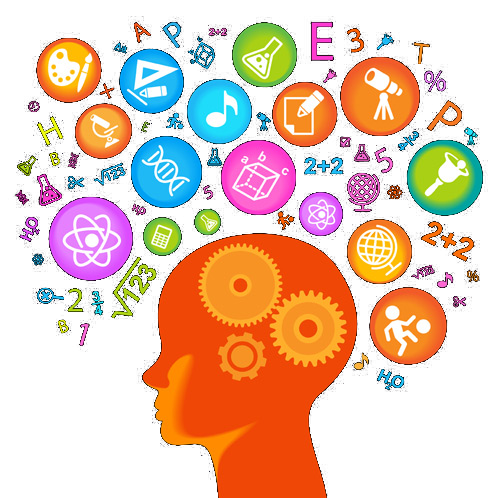 1. Zaokruži točan odgovor.Pravno-organizacijski oblici poduzetništva su pravni subjekti ili obvezno-pravni odnosi u kojima se budući poduzetnici mogu baviti dopuštenim gospodarskim djelatnostima.			DA			NE2. Što je trgovačko društvo?____________________________________________________________________________________________________________________________________________________________3. Koja je temeljna razlika između društva osoba i društva kapitala?____________________________________________________________________________________________________________________________________________________________4. Nadopuni rečenicu.__________________________________ je trgovačko društvo u koje se radi trajnog obavljanja djelatnosti udružuju dvije ili više osoba, od kojih barem jedna odgovara za obveze društva neograničeno i solidarno cijelom svojom imovinom ______________________, a barem jedna odgovara za obveze društva samo do iznosa svoga imovinskog uloga u društvo _____________.5. Zaokruži netočan odgovor.Dioničko društvo je trgovačko društvo kapitala čiji članovi dioničari sudjeluju sa svojim ulozima u temeljnome kapitalu društva koji je podijeljen na dionice: vlasnička glavnica podijeljena je na dionice različitih vrijednostidioničari garantiraju za poslovanje društva samo do iznosa vrijednosti vlastitih dionica svaka dionica daje pravo glasa u skupštini društva 6. Nadopuni rečenicu._____________________________ je trgovačko društvo u koje jedna ili više pravnih ili fizičkih osoba ulažu temeljne uloge s kojima sudjeluju u unaprijed dogovorenom temeljnom kapitalu, a članovi ne odgovaraju za obveze društva.7. Što je obrt?______________________________________________________________________________8. Navedi i objasni tri vrste obrta.__________________________________________________________________________________________________________________________________________________________________________________________________________________________________________9. Nadopuni rečenicu.Odvjetnici, zdravstveni djelatnici u privatnoj praksi i samostalni umjetnici su najčešći oblici _________________________________________.10. Zadruge se najčešće osnivaju kao:	a)	b)	c)11. Zaokruži točan odgovor.Ustanova je neprofitna pravna osoba kojoj je cilj ostvarivanje dobiti, ali i trajno bavljenje nekom neprofitnom djelatnosti (javno školstvo, javno zdravstvo, vojska i policija).			DA			NE